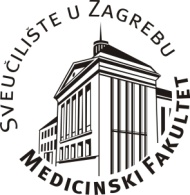 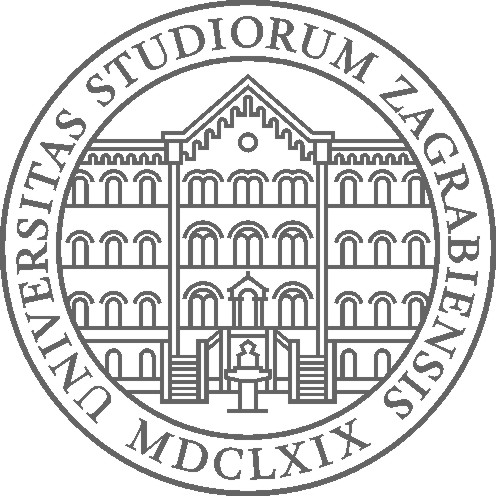 SVEUČILIŠTE U ZAGREBUMEDICINSKI FAKULTETCENTAR ZA ZDRAVSTVENU DJELATNOSTVoditeljica Programa unapređenja zdravstvene zaštite studenataprof. dr. sc. Vesna Jureša, dr. med.ZDRAVSTVENA ZAŠTITA STUDENATAPolivalentno savjetovalište
Multidisciplinarna pomoć studentimaDr. sc. Vera Musil, dr. med.Dragan Soldo, dr. med.Doc. dr. sc. Tea Vukušić Rukavina, dr. med.Dr. sc. Marjeta Majer, dr. med.ADRESA: Šalata 4 (prizemlje-lijevo), 10 000 ZagrebRADNO VRIJEME (ponedjeljak - petak):parni datumi – poslije podne: 13-17 satineparni datumi - ujutro: 8-12 satiTELEFON (u radno vrijeme): 01 4590 297E-mail: studamb@mef.hrNapomena: na pregled ponijeti cijepnu iskaznicu i relevantnu medicinsku dokumentaciju.SPECIFIC AND PREVENTIVE MEASURES OF HEALTH CARE FOR UNIVERSITY STUDENTS Multidisciplinary Counseling ServiceVera Musil, MD, PhDDragan Soldo, MDAssociated Professor Tea Vukušić Rukavina, MD, PhDMarjeta Majer, MD, PhDADDRESS: Šalata 4 (ground floor-left), 10 000 ZagrebWORKING HOURS (Monday - Friday):Even dates – afternoon: 1.00 p.m.-5.00 p.m.Uneven dates – morning: 8.00 a.m.-12.00 a.m.Phone (during working hours): 01 4590 297Appointment booking: e-mail: studamb@mef.hrRequirements for medical consultation: vaccination card and relevant medical documentation.